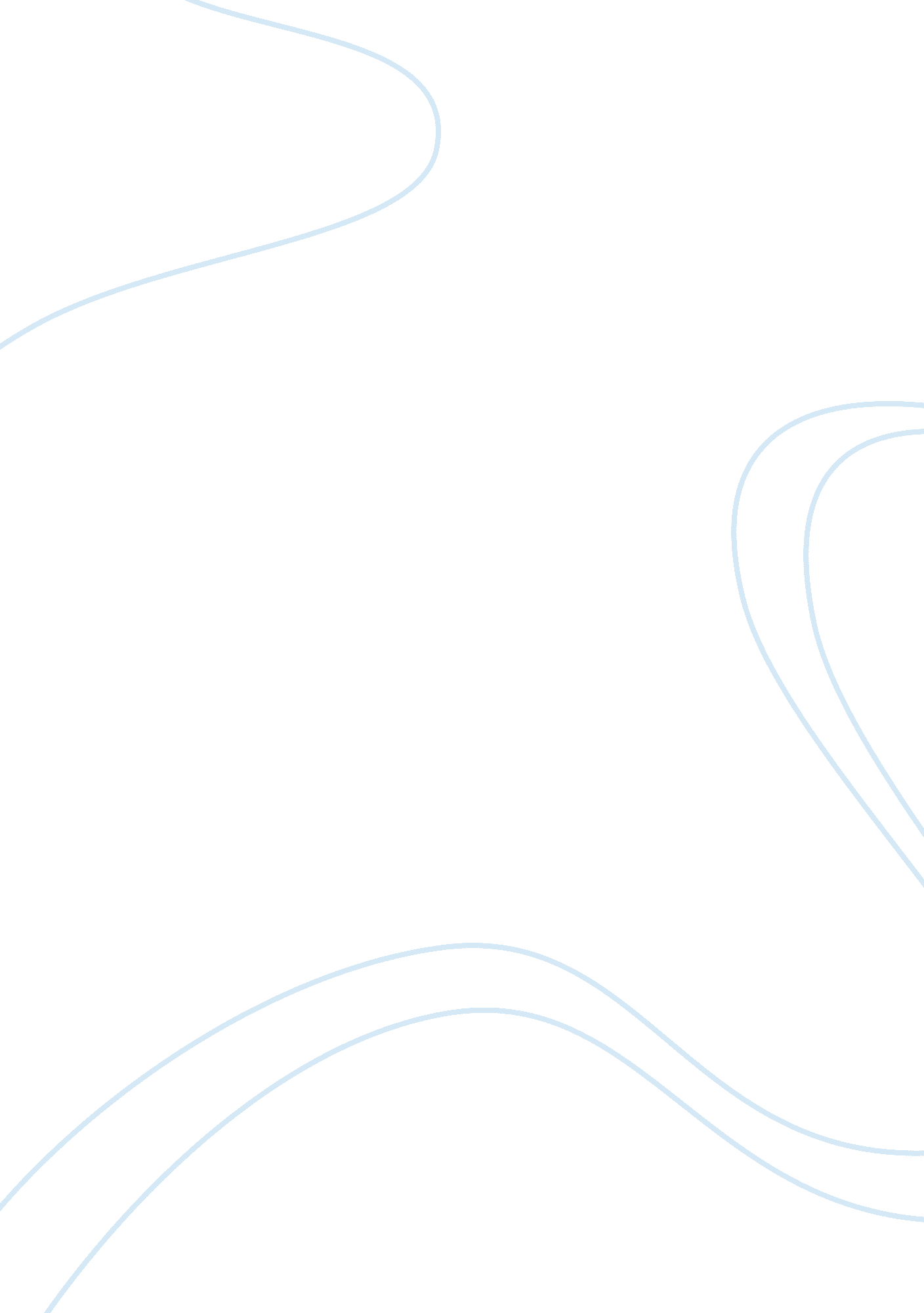 Effective lesson planning and design assignmentEducation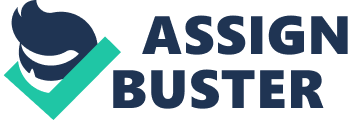 The most Important elements of effective lesson design is that: Teachers have to make sure they set clear objectives In which students are able to understand Teachers need to make there objectives align with common core standards Students assignments and student activities Good learning objectives critical to planning effective Instruction: Objectives showing what students have mastered learned and comprehended will result in effective lesson plan Teachers need to make sure their objectives are Lear and understandable The objective are used in order that the class and the courses are aligned Example of good learning objectives aligned with the common core state standards. What makes this a good learning objective: “ State theorem” implies memorization and recalling what you have memorized “ Prove theorem” this is when you apply knowledge “ Apply theorem” solving a problem by applying knowledge This objective is good because it is concise and accessible Common Pitfalls in planning effective lessons/Ways to avoid these pitfalls: Think about the end result of the learning concept for objectives When you began a lesson plan, determine what you want students to learn at the end in the beginning Do not focus on getting a chapter assignment done in a specific amount of time Focus on coverage instead of objectives and concrete goals What does backward designed mean? To begin with the end in mind means to start with a clear understanding of you destination. It means to know where you’re going so that you better understand where you are now so that the steps you take are always in the right direction. How does the CSS Initiative play a role in While the Common Core State Standards significantly reduced the number of standards that must be covered, there are still choices to be made. These include deciding which topic to start teaching, which outcomes to start with, how to scaffold skills and knowledge appropriately, and which standards to break into smaller units, which to teach continuously, and which to teach as a whole (Wiggins & McVeigh, 2012). Part 2 [Compare and Contrast the Backward design model with the traditional model of lesson planning: Backward Design Model Traditional Model The learning outcomes are determined in the beginning The desired goal is develop before assignment Assessments are made before assignments Chooses activities and assignments in the assignments. After the assignments part 3 In the Backward Design Activity: -The steps of the backwards design activity is desired results are identified. Assessment evidence: -hands on activities Part 3 [Demonstrate the process of planning a brief lesson through backward design approach: Desired Results 1. Understand X Established Goal – The student will understand X 2. Obtain a working knowledge of x 3. Gain the appreciation of x Students will be able to gain appreciation of X. 